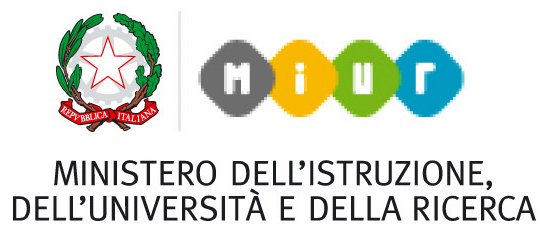 UFFICIO SCOLASTICO REGIONALE PER LA CALABRIAISTITUTO COMPRENSIVO STATALE 3° CIRCOLO – DE AMICISScuola dell’infanzia, primaria e secondaria 1° gradoVia F. Zoda, 6 – VIBO VALENTIA Tel. 0963 42121 – Fax 0963 471989 Codice fiscale 96013690795e-mail vvic82800c@pec.struzione.it – pec vvic82800c@pec.struzione.it Sito www.icdeamicisvibo.itComunicazione n. 37 del 23 maggio 2018Preg.mi sigg.ri- Docenti scuole primarie De Amicis, Piscopio, San GregorioLoro sediSito web istituzionaleOggetto: CONVOCAZIONE CONSIGLI DI INTERCLASSE - prescrutiniPreg.miIn relazione a quanto in oggetto e tenuto conto del Piano annuale delle attività, mi pregio comunicare che i consigli, finalizzati ad un pre-accordo sulla valutazione finale degli allievi, sono convocati per mercoledì 30 maggio presso la sede centrale alle ore 15.00Cordialità e consueta immutata stimaAlberto Filippo CAPRIADIRIGENTE SCOLASTICOfirma autografa sostituita a mezzo stampaex art.3, c.2 D.Lgs n.39/93